June 2nd, 20242nd Sunday after PentecostGeneral Assembly SundayTHE APPROACHMusical Prelude Welcome and AnnouncementsLighting the Christ Candle:  Please riseOne: Jesus spoke to them, saying, “I am the light of the world. Whoever follows me will not walk in darkness, but will have the light of life.”All: For God, who said, “Let light shine out of darkness,” has shone in our hearts to give the light of the knowledge of the glory of God in the face of Jesus Christ. (Light the candle)One: Let us now prepare our hearts to worship almighty God.Musical Introit - #501 -  "Live in charity" Live in charity and steadfast love, live in charity; God will dwell with you. Call to WorshipHymn #467  – “Praise, my soul, the God who crowns you”  vs.1,2,4Praise, my soul, the God who crowns you,crowns with mercy all your days;bless the God whose good surrounds you,rescues, heals, forgives, reclaims.Hallelujah, hallelujah,all within me, bless and praise.Praise God’s mighty works of justice,for, as far as east from west,God removes transgression from usand restores the sore-oppressed.Hallelujah, hallelujah,may the Holy One be blest!4. Praise the Lord in highest heavens,mighty ones who do God’s will;angels, cry through all dominions,Hallelujah, hallelujah,praise your Maker, O my soul.Prayer of Adoration, Confession and the Lord’s PrayerOur Father which art in heaven, Hallowed be thy name.Thy kingdom come, thy will be done in earth,as it is in heaven.Give us this day our daily bread.And forgive us our debts, as we forgive our debtors.And lead us not into temptation, but deliver us from evil:For thine is the kingdom, and the power, and the glory,forever. Amen.Assurance of PardonPassing the PeaceHymn #767 -  “Lord, speak to me” vs.1,3,51.	Lord, speak to me, that I may speakin living echoes of your tone;as you have sought, so let me seekyour erring children lost and lone.3.	Oh teach me, Lord, that I may teachthe precious truths that you impart,and wing my words, that they may reachthe hidden depths of many a heart.5.	Oh use me, Lord, use even mejust as you will, and when, and where,until at last your face I see,your rest, your joy, your glory share.Children’s TimePrayer of IlluminationFirst Lesson:  			Deuteronomy 5:12-15                Second Lesson:           2 Corinthians 4:5-12Responsive Psalm 139:1-6, 13-18   ONE: O Lord, you have searched me and known me. 
You know when I sit down and when I rise up; you discern my thoughts from far away. ALL: You search out my path and my lying down and are acquainted with all my ways. Even before a word is on my tongue, O Lord, you know it completely. ONE: You hem me in, behind and before, and lay your hand upon me. Such knowledge is too wonderful for me; it is so high that I cannot attain it. ALL: For it was you who formed my inward parts; you knit me together in my mother’s womb. I praise you, for I am fearfully and wonderfully made.ONE: Wonderful are your works; that I know very well. My frame was not hidden from you, when I was being made in secret, intricately woven in the depths of the earth. ALL: Your eyes beheld my unformed substance. In your book were written all the days that were formed for me, when none of them as yet existed. ONE: How weighty to me are your thoughts, O God! How vast is the sum of them! ALL: I try to count them—they are more than the sand; I come to the end—I am still with you. Gloria PatriGlory be to the Fatherand to the Son, and to the Holy Ghost!As it was in the beginning is now and ever shall be.World without end. Amen, amen.Gospel Lesson:  		 Mark 2:23-3:6Anthem: “Joy of my desire” Sermon: "Honour The Sabbath!"Hymn: #590 – “We have this ministry”  We have this ministry and we are not discouraged;it is by God’s own power that we may live and serve.Openly we share God’s word, speaking truth as we believe,praying that the shadowed world may healing light receive.We have this ministry; O God, receive our living. O Christ, the tree of life, our end and our beginning,we grow to fullest flower when rooted in your love.Brothers, sisters, clergy, lay, called to service by your grace,different cultures, different gifts, the young and old a place.We have this ministry; O God, receive our giving. The yoke of Christ is ours; the whole world is our parish;we daily take the cross, the burden and the joy.Bearing hurts of those we serve, wounded, bruised and bowed with pain,Holy Spirit, bread and wine, we die and rise again.We have this ministry; O God, receive our loving.OffertoryDoxology #79 Praise God from whom all blessings Flow. Praise Him all creatures here below. Praise Him above Ye Heavenly Host. Praise Father, Son, and Holy Ghost.  Amen.Offertory PrayerPrayers of the People: (The People Respond)Hymn: #757 – “Come sing, O Church, in joy!”  1.	Come sing, O church, in joy!Come join, O church, in song!For Christ the Lord has led usthrough the ages long!In bold accord, come celebrate the journey nowand praise the Lord!2.	Long years have come and gone,and still God reigns supreme,empowering us to catch the vision,dream the dream!In bold accord, come celebrate the journey nowand praise the Lord!3.	Let courage be our friend,let wisdom be our guide,as we in mission magnify the Crucified!In bold accord, come celebrate the journey nowand praise the Lord!4.	Come sing, O church, in joy!Come join, O church, in song!For Christ the Lord has triumphedO’er the ages long!In bold accord, come celebrate the journey now and praise the Lord!**Benediction  Coral Response:  “Go Now in Peace”  (Don Besig)Go now in peace Never be afraid God will go with you each hour of every dayGo now in faith Steadfast, strong, and true. Know He will guide you in all you do.Go now in love, And show you believe Reach out to others So all the world can see.God will be there Watching from above Go now in peace, In faith, and in love, Amen, amen, amen.Recessional   ANNOUNCEMENTSAll are welcome at First Presbyterian Church. We hope you experience the love of God and of this congregation as we worship, celebrate, and serve one another. PASTORAL CARE:In order to provide support to the people of First Church, when you or a loved one is sick or in hospital, we encourage you to contact the church (902-752-5691), Reverend Andrew (902-331-0322) or Cathy Lewis, Chair of the Pastoral Care Team (902-759-9649), to inform us directly.  It is also important that you inform the hospital that you would welcome a visit from your minister and/or your Elder. In memoriam donations have been received in loving memory of Alvin Sinclair from Ellen Jardine and for Camp Geddie from Kevin Reid. 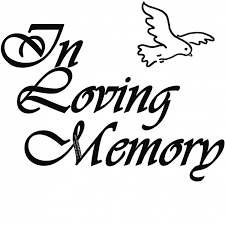         UPCOMING EVENTSToday – 2:00p.m. – We will worship with the residents of Valley View Villa this afternoon.  Everyone welcome.Today – 3p.m. – Trinity United Church -The Trinitarians Spring Concert “It’s All Right!” – Featuring the Trinitarians and guests Leah Hagerman (clarinet), Bethany Krawiec (flute and violin); Alex Lank (percussion and piano) and Leah and Robert MacPherson (voice). Free will donation.This evening – 6:00p.m. - The Pictou County Palliative Care Society Board of Directors invites community members to gather and share comforting words during a ceremonial remembrance of a life. This special event will take place at the gazebo at Glasgow Square, New Glasgow. The ceremony will provide an opportunity for attendees to come together, reflect, and honor the memories of loved ones in a serene and supportive environment. While some seating will be provided, attendees are encouraged to bring their own chair if possible, to ensure comfort during the ceremony.Tues., June 11th, at 7:00 p.m. - Merigomish United Church presents “The Bessie Carruthers Study Club”. This musical play stars pianist, Jennifer King and mezzo-soprano, Suzanne Campbell. A playful and amusing look back at women’s’ struggles to obtain voting  rights, the Campbell/King duo presents an evening of singing, formidable piano skills plus an audience sing-along. Tickets available at the door ($25) or in advance ($20) by calling Vickie MacDonald at 902-926-2556.  Mon., June 17th, 6-8p.m. – The Kirk is hosting a “Coffee House for Camp Geddie” – coffee, tea, dessert and bake table; cost $5.00, children under 12-free. Tickets are available from church members or at the door.Camp Geddie Wish List – Camp Geddie has issued a request for donation of supplies for the upcoming season; everything from dish detergent to Ziplock bags!  Please see the blue posters on the office window and in the Upper Hall for details.  All donations appreciated.Loch Broom Church Summer Job Opportunity – ‘Interpretive Guide’ – for post secondary students or Grade 12 furthering post secondary education.  Responsibilities include greeting visitors and answering questions; keeping building and grounds in order, including mowing when needed etc. Salary - $16/hour plus 4% vacation pay. JOB BEGINS JUNE 10TH. Send resumes to: Loch Broom Log Church1360 Loch Broom LoopLoch Broom, NS B0K 2A0e-mail: lblogchurch@eastlink.ca or marlemariep@gmail.com          Happy Anniversary!!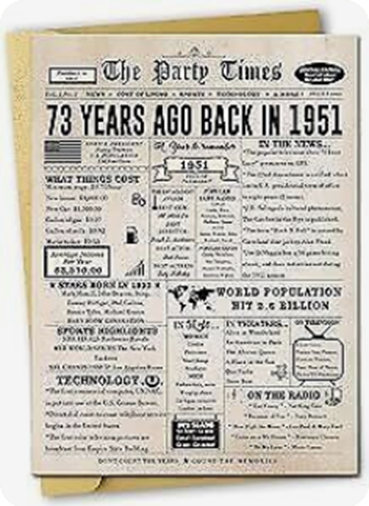 Happy Anniversary to Hank and Hendrika vanVeld who will celebrate their 73rd wedding anniversary, Fri., June 7th. We send our love and best wishes to both of you!!SCRIPTURE READERS & USHERS:Scripture Reader: Brent MacQuarrieUshers:     Main Door (Office) - TBD              James St. – Ruth-Anne MacIntosh              MacLean St. (Main Entrance steps) – Ellen JardineEARLY CHRISTIAN EDUCATORS: Lynne Ann and Lois MacLellan